Наименование инвестиционной площадки:  Фотоматериал: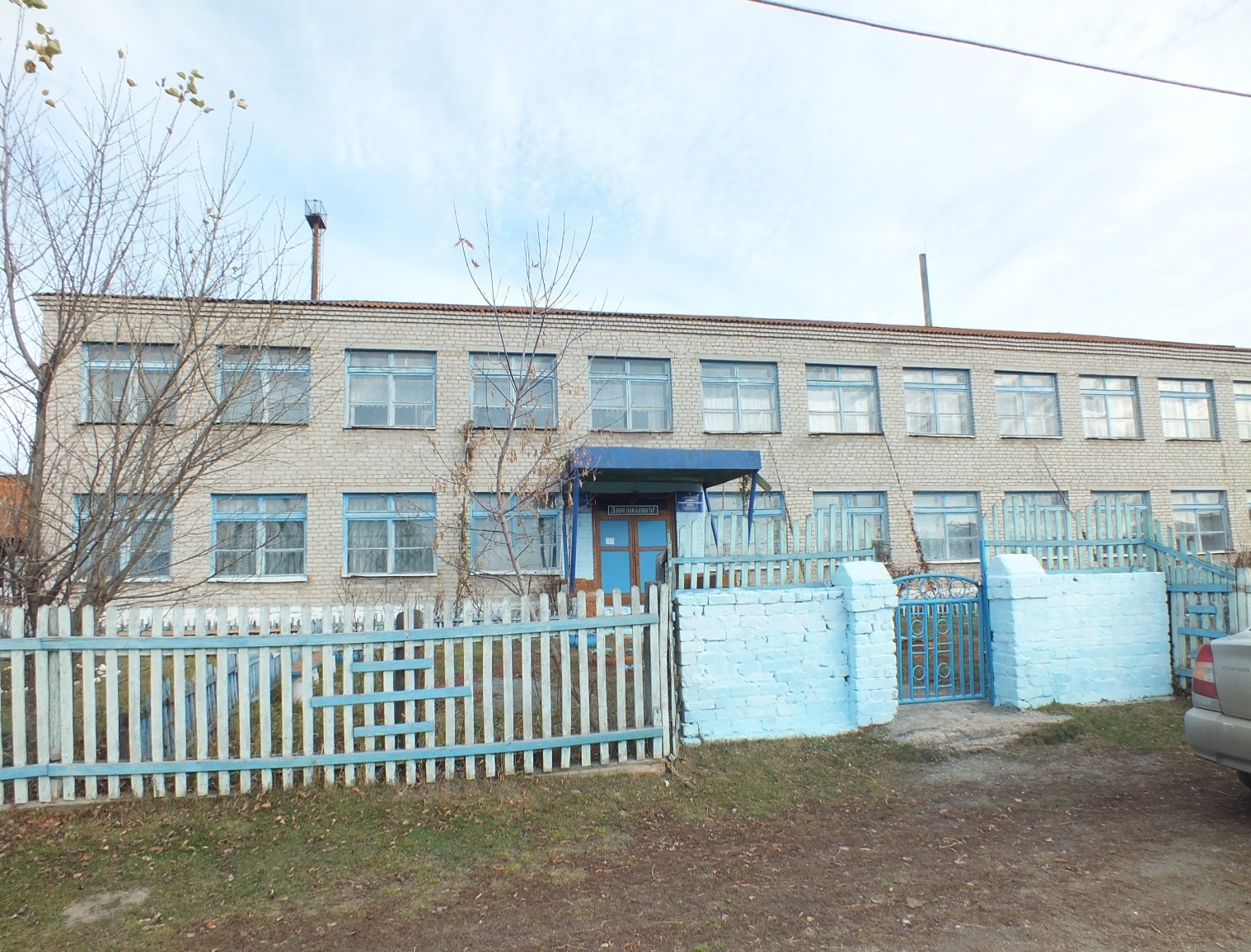 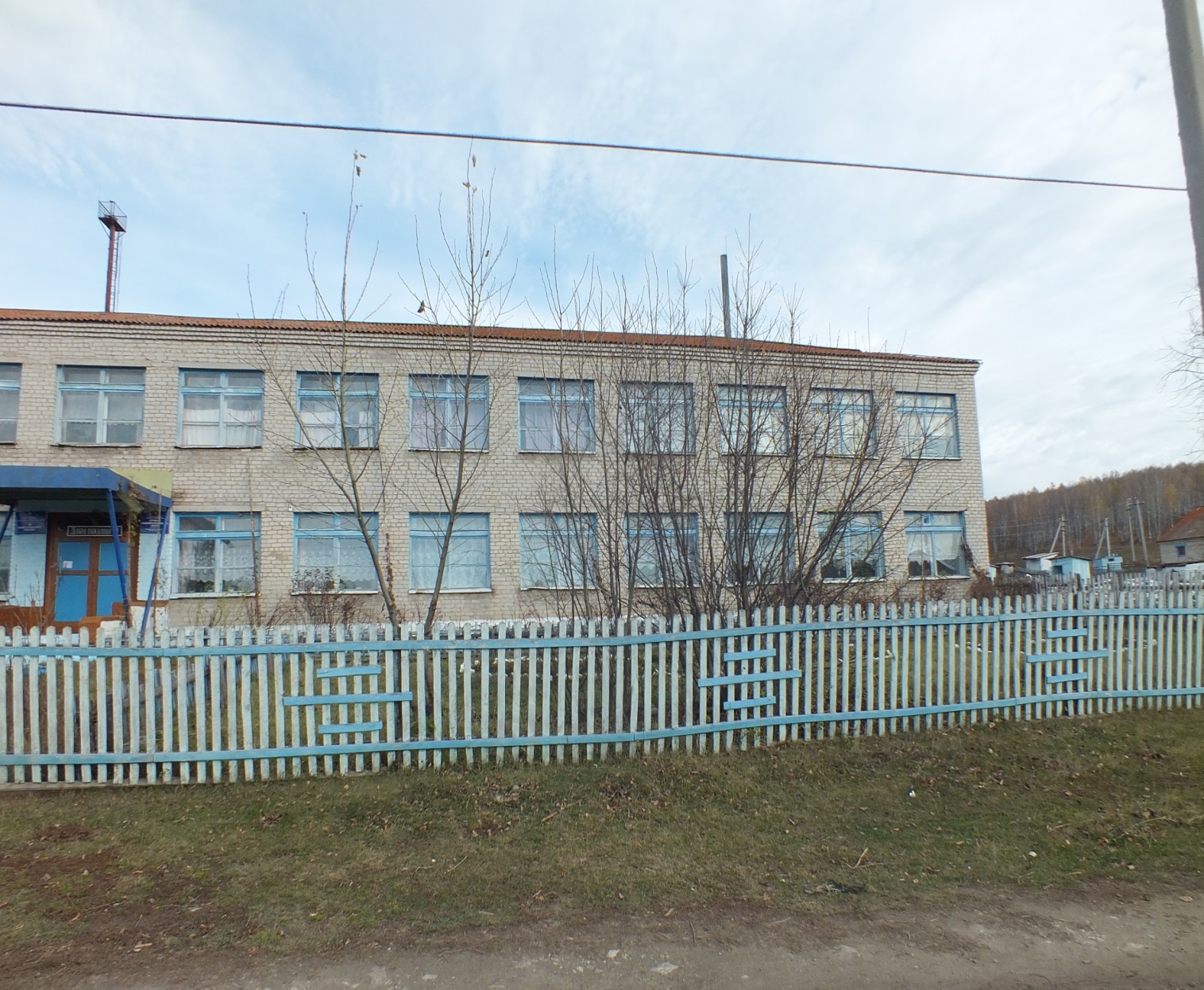 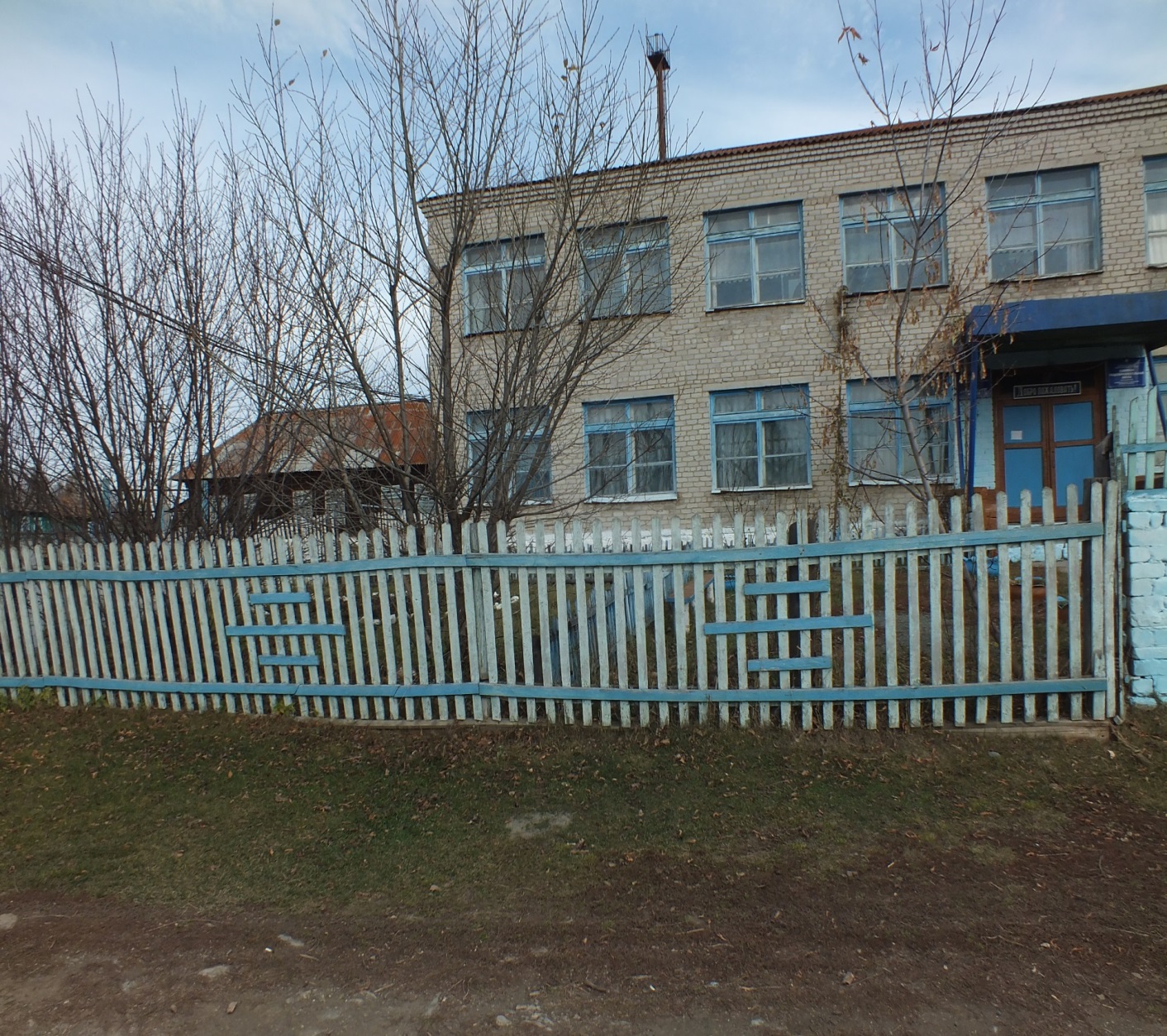 Название площадкиНазвание площадкиНазвание площадкиНазвание площадкиНазвание площадкиНазвание площадкиНазвание площадкиЦентр туризма и дополнительного образования в селе КирябинскоеЦентр туризма и дополнительного образования в селе КирябинскоеЦентр туризма и дополнительного образования в селе КирябинскоеМестонахождение площадкиМестонахождение площадкиМестонахождение площадкиМестонахождение площадкиМестонахождение площадкиМестонахождение площадкиМестонахождение площадки453725,РБ,Учалинский район, с.Кирябинское453725,РБ,Учалинский район, с.Кирябинское453725,РБ,Учалинский район, с.КирябинскоеТип площадкиМодуль с прилегающими бытовыми помещениямиСвободные землиТерритория незавершенного строительстваСкладское помещениеПроизводственная базаЗдание предприятияПредприятие целикомИноеТип площадкиМодуль с прилегающими бытовыми помещениямиСвободные землиТерритория незавершенного строительстваСкладское помещениеПроизводственная базаЗдание предприятияПредприятие целикомИноеТип площадкиМодуль с прилегающими бытовыми помещениямиСвободные землиТерритория незавершенного строительстваСкладское помещениеПроизводственная базаЗдание предприятияПредприятие целикомИноеТип площадкиМодуль с прилегающими бытовыми помещениямиСвободные землиТерритория незавершенного строительстваСкладское помещениеПроизводственная базаЗдание предприятияПредприятие целикомИноеТип площадкиМодуль с прилегающими бытовыми помещениямиСвободные землиТерритория незавершенного строительстваСкладское помещениеПроизводственная базаЗдание предприятияПредприятие целикомИноеТип площадкиМодуль с прилегающими бытовыми помещениямиСвободные землиТерритория незавершенного строительстваСкладское помещениеПроизводственная базаЗдание предприятияПредприятие целикомИноеТип площадкиМодуль с прилегающими бытовыми помещениямиСвободные землиТерритория незавершенного строительстваСкладское помещениеПроизводственная базаЗдание предприятияПредприятие целикомИноеМодуль с прилегающими бытовыми помещениямиМодуль с прилегающими бытовыми помещениямиМодуль с прилегающими бытовыми помещениямиСведения о площадкеСведения о площадкеСведения о площадкеСведения о площадкеСведения о площадкеСведения о площадкеСведения о площадкеСведения о площадкеСведения о площадкеСведения о площадкеАдрес места расположения площадкиАдрес места расположения площадкиАдрес места расположения площадкиАдрес места расположения площадкиАдрес места расположения площадкиАдрес места расположения площадкиАдрес места расположения площадки453725,РБ,Учалинский район, с.Кирябинское ,ул.Никольская,10453725,РБ,Учалинский район, с.Кирябинское ,ул.Никольская,10453725,РБ,Учалинский район, с.Кирябинское ,ул.Никольская,10Площадь Площадь Площадь Площадь Площадь Площадь Площадь 6597 кВ. м.6597 кВ. м.6597 кВ. м.Категория земельного участкаКатегория земельного участкаКатегория земельного участкаКатегория земельного участкаКатегория земельного участкаКатегория земельного участкаКатегория земельного участкаЗемли населенного пунктаЗемли населенного пунктаЗемли населенного пунктаСобственникФорма владения землей и зданиямиСобственникФорма владения землей и зданиямиСобственникФорма владения землей и зданиямиСобственникФорма владения землей и зданиямиСобственникФорма владения землей и зданиямиСобственникФорма владения землей и зданиямиСобственникФорма владения землей и зданиямиМуниципальный район Учалинский район Республики БашкортостанМуниципальный район Учалинский район Республики БашкортостанМуниципальный район Учалинский район Республики БашкортостанВозможность расширенияВозможность расширенияВозможность расширенияВозможность расширенияВозможность расширенияВозможность расширенияВозможность расширенияимеетсяимеетсяимеетсяБлизлежащие производственные объектыБлизлежащие производственные объектыБлизлежащие производственные объектыБлизлежащие производственные объектыБлизлежащие производственные объектыБлизлежащие производственные объектыБлизлежащие производственные объектыЦех лесотарный, пекарняЦех лесотарный, пекарняЦех лесотарный, пекарняРасстояние до ближайших жилых домовРасстояние до ближайших жилых домовРасстояние до ближайших жилых домовРасстояние до ближайших жилых домовРасстояние до ближайших жилых домовРасстояние до ближайших жилых домовРасстояние до ближайших жилых домов25 метров25 метров25 метровНаличие огражденияНаличие огражденияНаличие огражденияНаличие огражденияНаличие огражденияНаличие огражденияНаличие огражденияимеетсяимеетсяимеетсяУдаленность  участка от:Удаленность  участка от:Удаленность  участка от:Удаленность  участка от:Удаленность  участка от:Удаленность  участка от:Удаленность  участка от:Удаленность  участка от:Удаленность  участка от:Удаленность  участка от:г.Уфаг.Уфаг.Уфаг.Уфаг.Уфаг.Уфаг.Уфа388 км.388 км.388 км.центра муниципального образования в котором находится площадкацентра муниципального образования в котором находится площадкацентра муниципального образования в котором находится площадкацентра муниципального образования в котором находится площадкацентра муниципального образования в котором находится площадкацентра муниципального образования в котором находится площадкацентра муниципального образования в котором находится площадкаГород Учалы – 35 км.Город Учалы – 35 км.Город Учалы – 35 км.близлежащего городаблизлежащего городаблизлежащего городаблизлежащего городаблизлежащего городаблизлежащего городаблизлежащего городаМагнитогрск – 159 км., Миасс – 113 км., Челябинск – 199., Златоуст – 149 км., Белорецк – 129 км.Магнитогрск – 159 км., Миасс – 113 км., Челябинск – 199., Златоуст – 149 км., Белорецк – 129 км.Магнитогрск – 159 км., Миасс – 113 км., Челябинск – 199., Златоуст – 149 км., Белорецк – 129 км.АвтомагистралиАвтомагистралиАвтомагистралиАвтомагистралиАвтомагистралиАвтомагистралиАвтомагистрали М 5 – 110 км М 5 – 110 км М 5 – 110 кмжелезной дорогижелезной дорогижелезной дорогижелезной дорогижелезной дорогижелезной дорогижелезной дороги25 км.25 км.25 км.АэропортаАэропортаАэропортаАэропортаАэропортаАэропортаАэропортаМагнитогрск – 159 км.,  Челябинск – 199км., Уфа – 380 км.Магнитогрск – 159 км.,  Челябинск – 199км., Уфа – 380 км.Магнитогрск – 159 км.,  Челябинск – 199км., Уфа – 380 км.речного порта, пристаниречного порта, пристаниречного порта, пристаниречного порта, пристаниречного порта, пристаниречного порта, пристаниречного порта, пристани---Основные параметры зданий и сооруженийОсновные параметры зданий и сооруженийОсновные параметры зданий и сооруженийОсновные параметры зданий и сооруженийОсновные параметры зданий и сооруженийОсновные параметры зданий и сооруженийОсновные параметры зданий и сооруженийОсновные параметры зданий и сооруженийОсновные параметры зданий и сооруженийОсновные параметры зданий и сооруженийНаименование здания, сооруженияПлощадь, кВ.м.Площадь, кВ.м.Площадь, кВ.м.ЭтажностьЭтажностьВысота этажаСтроительный материал конструкцииСтепень износа, %Возможность расширенияЗдание школы876,5 кВ.м876,5 кВ.м876,5 кВ.м223.3кирпич30+Склад54.554.554.5112дерево40+Кательная36,436,436,4112кирпич40+Мастерская175,3175,3175,3112дерево40+Собственные транспортные коммуникацииСобственные транспортные коммуникацииСобственные транспортные коммуникацииСобственные транспортные коммуникацииСобственные транспортные коммуникацииСобственные транспортные коммуникацииСобственные транспортные коммуникацииСобственные транспортные коммуникацииСобственные транспортные коммуникацииСобственные транспортные коммуникацииТип коммуникаций Тип коммуникаций Тип коммуникаций Тип коммуникаций 	-	-	-	-	-	-Автомобильная дорогаАвтомобильная дорогаАвтомобильная дорогаАвтомобильная дорогагравийгравийгравийгравийгравийгравийЖелезнодорожная веткаЖелезнодорожная веткаЖелезнодорожная веткаЖелезнодорожная ветка------Портовая пристаньПортовая пристаньПортовая пристаньПортовая пристань------Почта / телекоммуникацииПочта / телекоммуникацииПочта / телекоммуникацииПочта / телекоммуникацииимеетсяимеетсяимеетсяимеетсяимеетсяимеетсяХарактеристика инфраструктурыХарактеристика инфраструктурыХарактеристика инфраструктурыХарактеристика инфраструктурыХарактеристика инфраструктурыХарактеристика инфраструктурыХарактеристика инфраструктурыХарактеристика инфраструктурыХарактеристика инфраструктурыХарактеристика инфраструктурыВид инфраструктурыВид инфраструктурыВид инфраструктурыЕдиница измеренияЕдиница измеренияМощностьМощностьОписание (если нет, то на каком расстоянии находится ближайшая сеть)Описание (если нет, то на каком расстоянии находится ближайшая сеть)Описание (если нет, то на каком расстоянии находится ближайшая сеть)ГазГазГаз--Не имеется , ближайщее ив 30 км.Не имеется , ближайщее ив 30 км.Не имеется , ближайщее ив 30 км.ОтоплениеОтоплениеОтоплениеГкал/часГкал/час0,5940,594Дровяное , твердоеДровяное , твердоеДровяное , твердоеПарПарПар-----ЭлектроэнергияЭлектроэнергияЭлектроэнергиякВткВт55имеетсяимеетсяимеетсяВодоснабжение общееВодоснабжение общееВодоснабжение общеем3/сутм3/сут4040скважинаскважинаскважинаВода питьеваяВода питьеваяВода питьеваям3/сутм3/сут4040СкважинаСкважинаСкважинаВода техническаяВода техническаяВода техническаям3/сутм3/сут4040скважинаскважинаскважинаКанализацияКанализацияКанализациям3/сутм3/сутчастичноечастичноечастичноеОчистные сооруженияОчистные сооруженияОчистные сооружения-----Наличие полигона ТБО и промышленных отходовНаличие полигона ТБО и промышленных отходовНаличие полигона ТБО и промышленных отходовНаличие полигона ТБО и промышленных отходовНаличие полигона ТБО и промышленных отходовНаличие полигона ТБО и промышленных отходовНаличие полигона ТБО и промышленных отходовестьестьестьКонтактные данныеКонтактные данныеКонтактные данныеКонтактные данныеКонтактные данныеКонтактные данныеКонтактные данныеКонтактные данныеКонтактные данныеКонтактные данныеКонтактное лицо (должность, Ф.И.О.)Контактное лицо (должность, Ф.И.О.)Контактное лицо (должность, Ф.И.О.)Контактное лицо (должность, Ф.И.О.)Контактное лицо (должность, Ф.И.О.)Контактное лицо (должность, Ф.И.О.)Контактное лицо (должность, Ф.И.О.)Директор МАОУ ДОД ООЦДЮТиЭ Нигматуллин Рустам РинатовичДиректор МАОУ ДОД ООЦДЮТиЭ Нигматуллин Рустам РинатовичДиректор МАОУ ДОД ООЦДЮТиЭ Нигматуллин Рустам РинатовичТелефон (с кодом города), факсТелефон (с кодом города), факсТелефон (с кодом города), факсТелефон (с кодом города), факсТелефон (с кодом города), факсТелефон (с кодом города), факсТелефон (с кодом города), факс+7 3479163049, +79674528501+7 3479163049, +79674528501+7 3479163049, +79674528501E-mailE-mailE-mailE-mailE-mailE-mailE-mail<turist-uchaly@mail.ru><turist-uchaly@mail.ru><turist-uchaly@mail.ru>Дополнительные данныеДополнительные данныеДополнительные данныеДополнительные данныеДополнительные данныеДополнительные данныеДополнительные данныеДополнительные данныеДополнительные данныеДополнительные данныеПредложения по использованию площадки Предложения по использованию площадки            Первое направление Туризм.           Предлагается организовать в помещении школы турбазу на 40 мест.  Предлагаемые маршруты:- на гору Иремель;- по карьерам (в районе деревни велась добыча: медных руд, талька, золота, горного хрусталя и т.д.)- к истоку реки Белая;- к Телюкским болотам;- по хребту Аваляк;Предлагаемые экскурсии:- история деревни Кирябинка;- школьный музей;- промышленная экскурсия на производство угля, дегтя;             Второе направление Этнография и фольклор.             В деревне сохранилась традиция проведения праздников всем селом (как русских, так и башкирских), а также сохранились  народные промыслы.             Предлагается организовывать этнографические туры. Приглашать фольклорные коллективы для проведения фестивалей.            Экскурсионный маршрут по легендам села и проведением съемок художественного фильма «Царапина».             Третье направление Экология.             Одна из самых живописных деревень в Учалинском районе, которая расположена среди гор в таежном лесу, где до сих пор можно встретить диких животных и птиц практически на околице села.             Предлагается создать «Экологическую школу» как для детей, так и для взрослых. На базе школы проводить семинары и конференции, приглашать специалистов экологов для научных изысканий и экологического просвещения.             При школе есть небольшой участок земли для выращивания овощей для нужд турбазы. Возобновить «Школьное лесничество», для этого есть и участок земли и специалисты- лесоводы. Данное направление, как ни какое другое может дать, как кирябинским детям, так и городским детям не только дополнительное образование, но и хорошую практику, а может быть и знакомство с будущей профессией.              Четвертое направление «Школа народных ремесел».Возрождение народных промыслов, их популяризация, а также  чисто коммерческий аспект – возможность участия в ярмарках, фестивалях, выставках и т.д.               Пятое направление «Бизнес-инкубатор». Малый бизнес, особенно среди молодых людей очень актуальная тема на сегодняшний день. Как помочь людям, у которых на дорогих бизнес-тренеров не хватает средств? Создать школу молодых предпринимателей, которые могут общаться как виртуально, так и конкретно получить бесценный опыт, посещая наш Учалинский район, общаясь между собой на фоне прекрасной природы. Социальным партнером будет являться Союз предпринимателей.Условия (варианты) предоставления потенциальным инвесторам инвест площадки:- заключение договора аренды на срок до 10 лет.- совместное содержание и пользование.           Первое направление Туризм.           Предлагается организовать в помещении школы турбазу на 40 мест.  Предлагаемые маршруты:- на гору Иремель;- по карьерам (в районе деревни велась добыча: медных руд, талька, золота, горного хрусталя и т.д.)- к истоку реки Белая;- к Телюкским болотам;- по хребту Аваляк;Предлагаемые экскурсии:- история деревни Кирябинка;- школьный музей;- промышленная экскурсия на производство угля, дегтя;             Второе направление Этнография и фольклор.             В деревне сохранилась традиция проведения праздников всем селом (как русских, так и башкирских), а также сохранились  народные промыслы.             Предлагается организовывать этнографические туры. Приглашать фольклорные коллективы для проведения фестивалей.            Экскурсионный маршрут по легендам села и проведением съемок художественного фильма «Царапина».             Третье направление Экология.             Одна из самых живописных деревень в Учалинском районе, которая расположена среди гор в таежном лесу, где до сих пор можно встретить диких животных и птиц практически на околице села.             Предлагается создать «Экологическую школу» как для детей, так и для взрослых. На базе школы проводить семинары и конференции, приглашать специалистов экологов для научных изысканий и экологического просвещения.             При школе есть небольшой участок земли для выращивания овощей для нужд турбазы. Возобновить «Школьное лесничество», для этого есть и участок земли и специалисты- лесоводы. Данное направление, как ни какое другое может дать, как кирябинским детям, так и городским детям не только дополнительное образование, но и хорошую практику, а может быть и знакомство с будущей профессией.              Четвертое направление «Школа народных ремесел».Возрождение народных промыслов, их популяризация, а также  чисто коммерческий аспект – возможность участия в ярмарках, фестивалях, выставках и т.д.               Пятое направление «Бизнес-инкубатор». Малый бизнес, особенно среди молодых людей очень актуальная тема на сегодняшний день. Как помочь людям, у которых на дорогих бизнес-тренеров не хватает средств? Создать школу молодых предпринимателей, которые могут общаться как виртуально, так и конкретно получить бесценный опыт, посещая наш Учалинский район, общаясь между собой на фоне прекрасной природы. Социальным партнером будет являться Союз предпринимателей.Условия (варианты) предоставления потенциальным инвесторам инвест площадки:- заключение договора аренды на срок до 10 лет.- совместное содержание и пользование.           Первое направление Туризм.           Предлагается организовать в помещении школы турбазу на 40 мест.  Предлагаемые маршруты:- на гору Иремель;- по карьерам (в районе деревни велась добыча: медных руд, талька, золота, горного хрусталя и т.д.)- к истоку реки Белая;- к Телюкским болотам;- по хребту Аваляк;Предлагаемые экскурсии:- история деревни Кирябинка;- школьный музей;- промышленная экскурсия на производство угля, дегтя;             Второе направление Этнография и фольклор.             В деревне сохранилась традиция проведения праздников всем селом (как русских, так и башкирских), а также сохранились  народные промыслы.             Предлагается организовывать этнографические туры. Приглашать фольклорные коллективы для проведения фестивалей.            Экскурсионный маршрут по легендам села и проведением съемок художественного фильма «Царапина».             Третье направление Экология.             Одна из самых живописных деревень в Учалинском районе, которая расположена среди гор в таежном лесу, где до сих пор можно встретить диких животных и птиц практически на околице села.             Предлагается создать «Экологическую школу» как для детей, так и для взрослых. На базе школы проводить семинары и конференции, приглашать специалистов экологов для научных изысканий и экологического просвещения.             При школе есть небольшой участок земли для выращивания овощей для нужд турбазы. Возобновить «Школьное лесничество», для этого есть и участок земли и специалисты- лесоводы. Данное направление, как ни какое другое может дать, как кирябинским детям, так и городским детям не только дополнительное образование, но и хорошую практику, а может быть и знакомство с будущей профессией.              Четвертое направление «Школа народных ремесел».Возрождение народных промыслов, их популяризация, а также  чисто коммерческий аспект – возможность участия в ярмарках, фестивалях, выставках и т.д.               Пятое направление «Бизнес-инкубатор». Малый бизнес, особенно среди молодых людей очень актуальная тема на сегодняшний день. Как помочь людям, у которых на дорогих бизнес-тренеров не хватает средств? Создать школу молодых предпринимателей, которые могут общаться как виртуально, так и конкретно получить бесценный опыт, посещая наш Учалинский район, общаясь между собой на фоне прекрасной природы. Социальным партнером будет являться Союз предпринимателей.Условия (варианты) предоставления потенциальным инвесторам инвест площадки:- заключение договора аренды на срок до 10 лет.- совместное содержание и пользование.           Первое направление Туризм.           Предлагается организовать в помещении школы турбазу на 40 мест.  Предлагаемые маршруты:- на гору Иремель;- по карьерам (в районе деревни велась добыча: медных руд, талька, золота, горного хрусталя и т.д.)- к истоку реки Белая;- к Телюкским болотам;- по хребту Аваляк;Предлагаемые экскурсии:- история деревни Кирябинка;- школьный музей;- промышленная экскурсия на производство угля, дегтя;             Второе направление Этнография и фольклор.             В деревне сохранилась традиция проведения праздников всем селом (как русских, так и башкирских), а также сохранились  народные промыслы.             Предлагается организовывать этнографические туры. Приглашать фольклорные коллективы для проведения фестивалей.            Экскурсионный маршрут по легендам села и проведением съемок художественного фильма «Царапина».             Третье направление Экология.             Одна из самых живописных деревень в Учалинском районе, которая расположена среди гор в таежном лесу, где до сих пор можно встретить диких животных и птиц практически на околице села.             Предлагается создать «Экологическую школу» как для детей, так и для взрослых. На базе школы проводить семинары и конференции, приглашать специалистов экологов для научных изысканий и экологического просвещения.             При школе есть небольшой участок земли для выращивания овощей для нужд турбазы. Возобновить «Школьное лесничество», для этого есть и участок земли и специалисты- лесоводы. Данное направление, как ни какое другое может дать, как кирябинским детям, так и городским детям не только дополнительное образование, но и хорошую практику, а может быть и знакомство с будущей профессией.              Четвертое направление «Школа народных ремесел».Возрождение народных промыслов, их популяризация, а также  чисто коммерческий аспект – возможность участия в ярмарках, фестивалях, выставках и т.д.               Пятое направление «Бизнес-инкубатор». Малый бизнес, особенно среди молодых людей очень актуальная тема на сегодняшний день. Как помочь людям, у которых на дорогих бизнес-тренеров не хватает средств? Создать школу молодых предпринимателей, которые могут общаться как виртуально, так и конкретно получить бесценный опыт, посещая наш Учалинский район, общаясь между собой на фоне прекрасной природы. Социальным партнером будет являться Союз предпринимателей.Условия (варианты) предоставления потенциальным инвесторам инвест площадки:- заключение договора аренды на срок до 10 лет.- совместное содержание и пользование.           Первое направление Туризм.           Предлагается организовать в помещении школы турбазу на 40 мест.  Предлагаемые маршруты:- на гору Иремель;- по карьерам (в районе деревни велась добыча: медных руд, талька, золота, горного хрусталя и т.д.)- к истоку реки Белая;- к Телюкским болотам;- по хребту Аваляк;Предлагаемые экскурсии:- история деревни Кирябинка;- школьный музей;- промышленная экскурсия на производство угля, дегтя;             Второе направление Этнография и фольклор.             В деревне сохранилась традиция проведения праздников всем селом (как русских, так и башкирских), а также сохранились  народные промыслы.             Предлагается организовывать этнографические туры. Приглашать фольклорные коллективы для проведения фестивалей.            Экскурсионный маршрут по легендам села и проведением съемок художественного фильма «Царапина».             Третье направление Экология.             Одна из самых живописных деревень в Учалинском районе, которая расположена среди гор в таежном лесу, где до сих пор можно встретить диких животных и птиц практически на околице села.             Предлагается создать «Экологическую школу» как для детей, так и для взрослых. На базе школы проводить семинары и конференции, приглашать специалистов экологов для научных изысканий и экологического просвещения.             При школе есть небольшой участок земли для выращивания овощей для нужд турбазы. Возобновить «Школьное лесничество», для этого есть и участок земли и специалисты- лесоводы. Данное направление, как ни какое другое может дать, как кирябинским детям, так и городским детям не только дополнительное образование, но и хорошую практику, а может быть и знакомство с будущей профессией.              Четвертое направление «Школа народных ремесел».Возрождение народных промыслов, их популяризация, а также  чисто коммерческий аспект – возможность участия в ярмарках, фестивалях, выставках и т.д.               Пятое направление «Бизнес-инкубатор». Малый бизнес, особенно среди молодых людей очень актуальная тема на сегодняшний день. Как помочь людям, у которых на дорогих бизнес-тренеров не хватает средств? Создать школу молодых предпринимателей, которые могут общаться как виртуально, так и конкретно получить бесценный опыт, посещая наш Учалинский район, общаясь между собой на фоне прекрасной природы. Социальным партнером будет являться Союз предпринимателей.Условия (варианты) предоставления потенциальным инвесторам инвест площадки:- заключение договора аренды на срок до 10 лет.- совместное содержание и пользование.           Первое направление Туризм.           Предлагается организовать в помещении школы турбазу на 40 мест.  Предлагаемые маршруты:- на гору Иремель;- по карьерам (в районе деревни велась добыча: медных руд, талька, золота, горного хрусталя и т.д.)- к истоку реки Белая;- к Телюкским болотам;- по хребту Аваляк;Предлагаемые экскурсии:- история деревни Кирябинка;- школьный музей;- промышленная экскурсия на производство угля, дегтя;             Второе направление Этнография и фольклор.             В деревне сохранилась традиция проведения праздников всем селом (как русских, так и башкирских), а также сохранились  народные промыслы.             Предлагается организовывать этнографические туры. Приглашать фольклорные коллективы для проведения фестивалей.            Экскурсионный маршрут по легендам села и проведением съемок художественного фильма «Царапина».             Третье направление Экология.             Одна из самых живописных деревень в Учалинском районе, которая расположена среди гор в таежном лесу, где до сих пор можно встретить диких животных и птиц практически на околице села.             Предлагается создать «Экологическую школу» как для детей, так и для взрослых. На базе школы проводить семинары и конференции, приглашать специалистов экологов для научных изысканий и экологического просвещения.             При школе есть небольшой участок земли для выращивания овощей для нужд турбазы. Возобновить «Школьное лесничество», для этого есть и участок земли и специалисты- лесоводы. Данное направление, как ни какое другое может дать, как кирябинским детям, так и городским детям не только дополнительное образование, но и хорошую практику, а может быть и знакомство с будущей профессией.              Четвертое направление «Школа народных ремесел».Возрождение народных промыслов, их популяризация, а также  чисто коммерческий аспект – возможность участия в ярмарках, фестивалях, выставках и т.д.               Пятое направление «Бизнес-инкубатор». Малый бизнес, особенно среди молодых людей очень актуальная тема на сегодняшний день. Как помочь людям, у которых на дорогих бизнес-тренеров не хватает средств? Создать школу молодых предпринимателей, которые могут общаться как виртуально, так и конкретно получить бесценный опыт, посещая наш Учалинский район, общаясь между собой на фоне прекрасной природы. Социальным партнером будет являться Союз предпринимателей.Условия (варианты) предоставления потенциальным инвесторам инвест площадки:- заключение договора аренды на срок до 10 лет.- совместное содержание и пользование.           Первое направление Туризм.           Предлагается организовать в помещении школы турбазу на 40 мест.  Предлагаемые маршруты:- на гору Иремель;- по карьерам (в районе деревни велась добыча: медных руд, талька, золота, горного хрусталя и т.д.)- к истоку реки Белая;- к Телюкским болотам;- по хребту Аваляк;Предлагаемые экскурсии:- история деревни Кирябинка;- школьный музей;- промышленная экскурсия на производство угля, дегтя;             Второе направление Этнография и фольклор.             В деревне сохранилась традиция проведения праздников всем селом (как русских, так и башкирских), а также сохранились  народные промыслы.             Предлагается организовывать этнографические туры. Приглашать фольклорные коллективы для проведения фестивалей.            Экскурсионный маршрут по легендам села и проведением съемок художественного фильма «Царапина».             Третье направление Экология.             Одна из самых живописных деревень в Учалинском районе, которая расположена среди гор в таежном лесу, где до сих пор можно встретить диких животных и птиц практически на околице села.             Предлагается создать «Экологическую школу» как для детей, так и для взрослых. На базе школы проводить семинары и конференции, приглашать специалистов экологов для научных изысканий и экологического просвещения.             При школе есть небольшой участок земли для выращивания овощей для нужд турбазы. Возобновить «Школьное лесничество», для этого есть и участок земли и специалисты- лесоводы. Данное направление, как ни какое другое может дать, как кирябинским детям, так и городским детям не только дополнительное образование, но и хорошую практику, а может быть и знакомство с будущей профессией.              Четвертое направление «Школа народных ремесел».Возрождение народных промыслов, их популяризация, а также  чисто коммерческий аспект – возможность участия в ярмарках, фестивалях, выставках и т.д.               Пятое направление «Бизнес-инкубатор». Малый бизнес, особенно среди молодых людей очень актуальная тема на сегодняшний день. Как помочь людям, у которых на дорогих бизнес-тренеров не хватает средств? Создать школу молодых предпринимателей, которые могут общаться как виртуально, так и конкретно получить бесценный опыт, посещая наш Учалинский район, общаясь между собой на фоне прекрасной природы. Социальным партнером будет являться Союз предпринимателей.Условия (варианты) предоставления потенциальным инвесторам инвест площадки:- заключение договора аренды на срок до 10 лет.- совместное содержание и пользование.           Первое направление Туризм.           Предлагается организовать в помещении школы турбазу на 40 мест.  Предлагаемые маршруты:- на гору Иремель;- по карьерам (в районе деревни велась добыча: медных руд, талька, золота, горного хрусталя и т.д.)- к истоку реки Белая;- к Телюкским болотам;- по хребту Аваляк;Предлагаемые экскурсии:- история деревни Кирябинка;- школьный музей;- промышленная экскурсия на производство угля, дегтя;             Второе направление Этнография и фольклор.             В деревне сохранилась традиция проведения праздников всем селом (как русских, так и башкирских), а также сохранились  народные промыслы.             Предлагается организовывать этнографические туры. Приглашать фольклорные коллективы для проведения фестивалей.            Экскурсионный маршрут по легендам села и проведением съемок художественного фильма «Царапина».             Третье направление Экология.             Одна из самых живописных деревень в Учалинском районе, которая расположена среди гор в таежном лесу, где до сих пор можно встретить диких животных и птиц практически на околице села.             Предлагается создать «Экологическую школу» как для детей, так и для взрослых. На базе школы проводить семинары и конференции, приглашать специалистов экологов для научных изысканий и экологического просвещения.             При школе есть небольшой участок земли для выращивания овощей для нужд турбазы. Возобновить «Школьное лесничество», для этого есть и участок земли и специалисты- лесоводы. Данное направление, как ни какое другое может дать, как кирябинским детям, так и городским детям не только дополнительное образование, но и хорошую практику, а может быть и знакомство с будущей профессией.              Четвертое направление «Школа народных ремесел».Возрождение народных промыслов, их популяризация, а также  чисто коммерческий аспект – возможность участия в ярмарках, фестивалях, выставках и т.д.               Пятое направление «Бизнес-инкубатор». Малый бизнес, особенно среди молодых людей очень актуальная тема на сегодняшний день. Как помочь людям, у которых на дорогих бизнес-тренеров не хватает средств? Создать школу молодых предпринимателей, которые могут общаться как виртуально, так и конкретно получить бесценный опыт, посещая наш Учалинский район, общаясь между собой на фоне прекрасной природы. Социальным партнером будет являться Союз предпринимателей.Условия (варианты) предоставления потенциальным инвесторам инвест площадки:- заключение договора аренды на срок до 10 лет.- совместное содержание и пользование.Дополнительная информация о площадкеДополнительная информация о площадкеМесторасположение объекта – Учалинский район д. Кирябинское, бывшая школа.Предлагается использовать  помещения и  прилегающую территорию для создания «Центра дополнительного образования». Данный центр будет являться  структурным подразделением муниципального автономного образовательного учреждения дополнительного образования детей Оздоровительно-образовательный центр детско-юношеского туризма, экскурсий и краеведения.Центр дополнительного образования будет работать по нескольким направлениям.Месторасположение объекта – Учалинский район д. Кирябинское, бывшая школа.Предлагается использовать  помещения и  прилегающую территорию для создания «Центра дополнительного образования». Данный центр будет являться  структурным подразделением муниципального автономного образовательного учреждения дополнительного образования детей Оздоровительно-образовательный центр детско-юношеского туризма, экскурсий и краеведения.Центр дополнительного образования будет работать по нескольким направлениям.Месторасположение объекта – Учалинский район д. Кирябинское, бывшая школа.Предлагается использовать  помещения и  прилегающую территорию для создания «Центра дополнительного образования». Данный центр будет являться  структурным подразделением муниципального автономного образовательного учреждения дополнительного образования детей Оздоровительно-образовательный центр детско-юношеского туризма, экскурсий и краеведения.Центр дополнительного образования будет работать по нескольким направлениям.Месторасположение объекта – Учалинский район д. Кирябинское, бывшая школа.Предлагается использовать  помещения и  прилегающую территорию для создания «Центра дополнительного образования». Данный центр будет являться  структурным подразделением муниципального автономного образовательного учреждения дополнительного образования детей Оздоровительно-образовательный центр детско-юношеского туризма, экскурсий и краеведения.Центр дополнительного образования будет работать по нескольким направлениям.Месторасположение объекта – Учалинский район д. Кирябинское, бывшая школа.Предлагается использовать  помещения и  прилегающую территорию для создания «Центра дополнительного образования». Данный центр будет являться  структурным подразделением муниципального автономного образовательного учреждения дополнительного образования детей Оздоровительно-образовательный центр детско-юношеского туризма, экскурсий и краеведения.Центр дополнительного образования будет работать по нескольким направлениям.Месторасположение объекта – Учалинский район д. Кирябинское, бывшая школа.Предлагается использовать  помещения и  прилегающую территорию для создания «Центра дополнительного образования». Данный центр будет являться  структурным подразделением муниципального автономного образовательного учреждения дополнительного образования детей Оздоровительно-образовательный центр детско-юношеского туризма, экскурсий и краеведения.Центр дополнительного образования будет работать по нескольким направлениям.Месторасположение объекта – Учалинский район д. Кирябинское, бывшая школа.Предлагается использовать  помещения и  прилегающую территорию для создания «Центра дополнительного образования». Данный центр будет являться  структурным подразделением муниципального автономного образовательного учреждения дополнительного образования детей Оздоровительно-образовательный центр детско-юношеского туризма, экскурсий и краеведения.Центр дополнительного образования будет работать по нескольким направлениям.Месторасположение объекта – Учалинский район д. Кирябинское, бывшая школа.Предлагается использовать  помещения и  прилегающую территорию для создания «Центра дополнительного образования». Данный центр будет являться  структурным подразделением муниципального автономного образовательного учреждения дополнительного образования детей Оздоровительно-образовательный центр детско-юношеского туризма, экскурсий и краеведения.Центр дополнительного образования будет работать по нескольким направлениям.